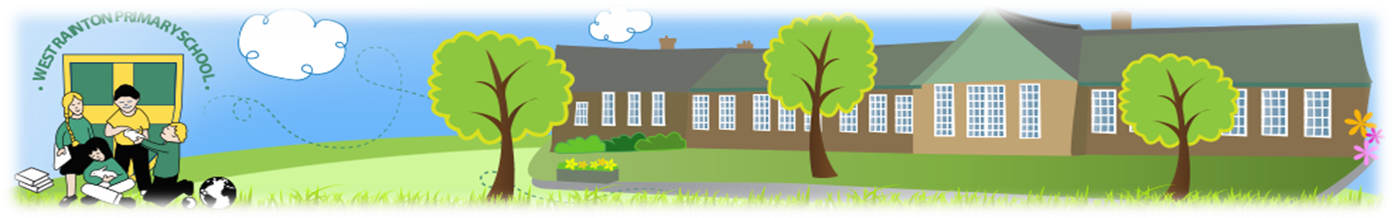 Our EYFS curriculum is planned to be rich, inspiring and broad to allow all of children to widen their horizons in each subject, through holistic learning. It provides the depth that enables our children to become confident independent learners and are supported to have in depth knowledge and skills essential for all areas of development. Our Early Years provision provides children with a wide range of rich, first hand learning experiences to take the curriculum beyond the classroom and develop their love of learning, independence and creative thinking. Our curriculum has been developed to offer children a wide range of opportunities to personalise their learning in order to develop existing talents and interests and discover new ones. Our foundation stage raises children’s aspirations and equips them with the knowledge and skills to flourish in their next stage of their education.Reception Autumn1-  Me, my family and my village                Harvest/ AutumnAutumn 2- Heroes People who help us,                  Why do we wear poppies?                   Bonfire night                   ChristmasSpring 1 - Winter                 Chinese New Year                Africa Spring 2 - Traditional Tales                  Growing plants                  Easter/ SpringSummer 1 - Lifecycle  Summer 2 – Transport and Travel                     Pirates/ The Seaside Expressive Arts and Design The development of children’s artistic and cultural awareness supports their imagination and creativity. It is important that children have regular opportunities to engage with the arts, enabling them to explore and play with a wide range of media and materials. The quality and variety of what children see, hear and participate in is crucial for developing their understanding, self-expression, vocabulary and ability to communicate through the arts. The frequency, repetition and depth of their experiences are fundamental to their progress in interpreting and appreciating what they hear, respond to and observe.The most relevant statements for music are taken from the following areas of learning:Communication and LanguagePhysical DevelopmentExpressive Arts and DesignMathematicsAutumn 1Autumn 2Spring 1Spring 1Spring 2Spring 2Summer 1 Summer 2Year 1Year 1Pulse, Rhythm, Notation, Active Listening and SingingMelody, Notation, Composing and Improvising (rhythm grids)Christmas songs and performanceMelody, Notation, Composing and Improvising (rhythm grids)Christmas songs and performanceMelody, Notation, Composing and Improvising (rhythm grids)Melody, Notation, Composing and Improvising (rhythm grids)Little Fingers – Durham Music ServiceComposing and Improvising (rhythm grids) and performing (body percussion and percussion)SingingComposing and Improvising (rhythm grids) and performing (body percussion and percussion) SingingSummer performanceYear 2Year 2Pulse, Rhythm, Notation, Active Listening and SingingPulse, Rhythm, Notation and Active ListeningChristmas songs and performancePulse, Rhythm, Notation and Active ListeningChristmas songs and performanceSamba drumming – Durham Music ServiceSamba drumming – Durham Music ServiceSamba drumming – Durham Music ServicePulse, Rhythm, Melody  Notation, Melody, Active Listening and Singing (see list)Melody, Notation, Composing and Improvising (rhythm grids) and Performing & SingingSummer performanceYear 3Year 3Pulse, Rhythm, Notation, Melody, Active Listening and Singing RecordersPulse, Rhythm, Notation, Melody, Active Listening and Singing (see list)  Christmas songs and performancePulse, Rhythm, Notation, Melody, Active Listening and Singing (see list)  Christmas songs and performancePulse, Rhythm, Melody  Notation, Melody, Active Listening and Singing   RecordersPulse, Rhythm, Melody  Notation, Melody, Active Listening and Singing   RecordersPulse, Rhythm, Melody  Notation, Melody, Active Listening and Singing   RecordersNotation, Melody, Active Listening and Singing, Composing and Improvising RecordersNotation, Melody, Active Listening and Singing,   composing and improvising and performing)         RecordersSummer performanceYear 4Year 4Pulse, Rhythm, Notation, Melody, Active Listening and Singing   RecordersPulse, Rhythm, Notation, Melody, Active Listening and Singing Christmas songs and performancePulse, Rhythm, Notation, Melody, Active Listening and Singing Christmas songs and performancePulse, Rhythm, Notation, Melody, Active Listening, Singing, Composing and ImprovisingRecordersPulse, Rhythm, Notation, Melody, Active Listening, Singing, Composing and ImprovisingRecordersPulse, Rhythm, Notation, Melody, Active Listening, Singing, Composing and Improvising RecordersNotation, Melody, Active Listening and Singing, Composing and Improvising RecordersNotation, Melody, Active Listening and Singing,   composing and improvising and performing) RecordersSummer performanceYear 4/5Year 4/5Pulse, Rhythm, Notation and Active Listening and Singing   Recorders Pulse, Rhythm, Notation and Active Listening and SingingChristmas songs and performancePulse, Rhythm, Notation and Active Listening and SingingChristmas songs and performancePulse, Rhythm, Notation, Melody, Active Listening, Singing, Composing and ImprovisingRecordersPulse, Rhythm, Notation, Melody, Active Listening, Singing, Composing and ImprovisingRecordersPulse, Rhythm, Notation, Melody, Active Listening, Singing, Composing and ImprovisingRecordersNotation, Melody, Active Listening and Singing, Composing and Improvising RecordersNotation, Melody, Active Listening and Singing,   composing and improvising and performing)RecordersSummer performanceYear 6Year 6Pulse, Rhythm, Notation, Active Listening and Singing   RecordersPulse, Rhythm, Notation and Active Listening and SingingChristmas songs and performance  Pulse, Rhythm, Notation and Active Listening and SingingChristmas songs and performance  Pulse, Rhythm, Notation, Melody, Active Listening, Singing, Composing and ImprovisingRecordersPulse, Rhythm, Notation, Melody, Active Listening, Singing, Composing and ImprovisingRecordersPulse, Rhythm, Notation, Melody, Active Listening, Singing, Composing and ImprovisingRecordersNotation, Melody, Active Listening and Singing, Composing and Improvising RecordersNotation, Melody, Active Listening and Singing,   composing and improvising and performing)        RecordersSummer performanceMusicMusicMusicTwo and Three-Year-OldsCommunication and LanguageI can use intonation pitch and change of volume when talking.1 Two and Three-Year-OldsPhysical DevelopmentI can clap and stamp to music. 1Two and Three-Year-OldsExpressive Arts and DesignI can show attention to sounds and music. 1I can move and dance to music. 1I can join in with songs and rhymes. 1/2I can explore a range of instruments and play them in different ways. 2Three and Four-Year-OldsCommunication and LanguageI can sing you three different songs (or more) 1Three and Four-Year-OldsPhysical DevelopmentI can independently do an action rhyme with actions.1Three and Four-Year-OldsExpressive Arts and DesignI can sing a simple song from memory.1I can play an instrument along to a song or a story. 1I can play an instrument loud or quietly.1ReceptionCommunication and LanguageI can listen to a rhyme or song and repeat it       1ReceptionMathematics I can continue and replicate patterns (AB, ABB, ABBC). 1,2,3I can see a mistake in a pattern and correct it.  2,3ReceptionPhysical DevelopmentI move with coordination and balance – independently 1,2,3I can move my full body during a dance.  1,2,3ReceptionExpressive Arts and DesignI can move my body in a variety of ways to a song I like.      1,2,3I can listen to different styles of music.        2, 3 I can watch a performance with enjoyment, then tell you about the show I watched and discuss. 1 I can sing a range of songs and rhymes. 1, 2, 3ELGExpressiveArts and DesignBeing Imaginative and ExpressiveSing a range of well-known nursery rhymes and songs.Perform songs, rhymes, poems and stories with others, and (when appropriate) try to move in time with music.